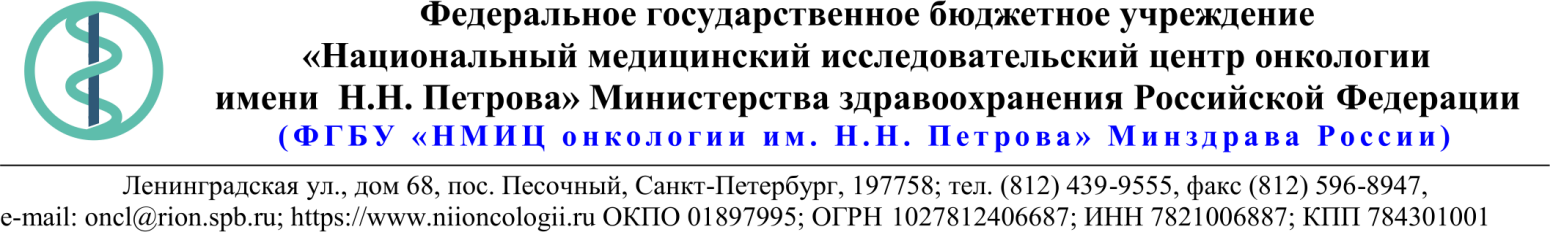 18.Описание объекта закупкиТара должна быть оборотной (обменной) и являться собственностью Поставщика. При первой поставке Заказчику передаются полные бутыли без замены на пустые, в последующем Заказчик передает по акту Поставщику пустые бутыли, и получает взамен полные. При поставке последней партии товара, бутыли после использования возвращаются Поставщику.26.05.2020 № 10.8-03/530Ссылка на данный номер обязательна!Запрос о предоставлении ценовой информациидля нужд ФГБУ «НМИЦ онкологии им. Н.Н. Петрова» Минздрава РоссииСтруктура цены (расходы, включенные в цену товара/работы/услуги) должна включать в себя:1)	стоимость товара/работы/услуги; 2)	стоимость упаковки товара;3)	стоимость транспортировки товара от склада поставщика до склада покупателя, включающая в себя все сопутствующие расходы, а также погрузочно-разгрузочные работы;4)	расходы поставщика на уплату таможенных сборов, налоговых и иных обязательных платежей, обязанность по внесению которых установлена российским законодательством;5)  все иные прямые и косвенные накладные расходы поставщика/подрядчика/исполнителя, связанные с поставкой товара/выполнением работ/оказанием услуг и необходимые для надлежащего выполнения обязательств.Сведения о товаре/работе/услуге: содержатся в Приложении.Просим всех заинтересованных лиц представить свои коммерческие предложения (далее - КП) о цене поставки товара/выполнения работы/оказания услуги с использованием прилагаемой формы описания  товара/работы/услуги и направлять их в форме электронного документа, подписанного квалифицированной электронной цифровой подписью (электронная цифровая подпись должна быть открепленной, в формате “sig”) по следующему адресу: 4399541@niioncologii.ru.Информируем, что направленные предложения не будут рассматриваться в качестве заявки на участие в закупке и не дают в дальнейшем каких-либо преимуществ для лиц, подавших указанные предложения.Настоящий запрос не является извещением о проведении закупки, офертой или публичной офертой и не влечет возникновения каких-либо обязательств заказчика.Из ответа на запрос должны однозначно определяться цена единицы товара/работы/услуги и общая цена контракта на условиях, указанных в запросе, срок действия предлагаемой цены.КП оформляется на официальном бланке (при наличии), должно содержать реквизиты организации (официальное наименование, ИНН, КПП - обязательно), и должно содержать ссылку на дату и номер запроса о предоставлении ценовой информации. КП должно содержать актуальные на момент запроса цены товара (работ, услуг), технические характеристики и прочие данные, в том числе условия поставки и оплаты, полностью соответствующие указанным в запросе о предоставлении ценовой информации;1.Наименование ЗаказчикаФГБУ "НМИЦ онкологии им. Н.Н. Петрова" Минздрава России2.Наименование объекта закупкиПоставка воды питьевой бутилированной3.Коды ОКПД2 / КТРУ11.074.Место исполнения обязательств (адрес поставки, оказания услуг, выполнения работ)197758, Россия, г. Санкт- Петербург, п. Песочный, ул. Ленинградская, дом 685.АвансированиеНе предусмотрено6.Срок окончания действия договора (контракта)28.12.20207.Установление сроков исполнения обязательств контрагентомУстановление сроков исполнения обязательств контрагентом7.1Срок начала исполнения обязательств контрагентом:С момента подписания контракта7.2Срок окончания исполнения обязательств контрагентом25.12.20207.3Периодичность выполнения работ, оказания услуг либо количество партий поставляемого товаров: (обязательства контрагента)В течение 2 (двух) рабочих дней после поступления письменной заявки от Покупателя.8.ОплатаВ течение 30 (тридцати) календарных дней с момента подписания Покупателем универсального передаточного документа (УПД).9.Документы, которые должны быть представлены поставщиком (подрядчиком, исполнителем) вместе с товаром (результатом выполненной работы, оказанной услуги)Документы, подтверждающие качество товара (сертификаты соответствия)10.Специальное право, которое должно быть у участника закупки и (или) поставщика (подрядчика, исполнителя) (наличие лицензии, членство в саморегулируемой организации и т.п.)Нет11.Дополнительные требования к участникам закупки (при наличии таких требований) и обоснование этих требованийНет12.Срок действия гарантии качества товара (работы, услуги) после приемки ЗаказчикомОстаточный срок годности на момент поставки не менее 90%13.Размер обеспечения гарантийных обязательств (до 10% НМЦК)Нет14.Предоставляемые участникам закупки преимущества в соответствии со статьями 28 и 29 Закона № 44-ФЗПостановление Правительства РФ от 15.04.2014 N 34115.Запреты, ограничения допуска, условия допуска (преференции) иностранных товаровНет16.Страна происхождения (указывается участником в заявке, коммерческом предложении)Указаны в пункте 1817.Количество и единица измерения объекта закупкиУказаны в пункте 18№ п/пНаименование товараТехнические характеристикиЕд. изм.Кол-воКТРУСтрана происхожденияЦена за ед.с НДС (руб)Сумма с НДС (руб)1Вода питьевая упакованнаяКатегория питьевой воды, не ниже: ПерваяОбъем: ≥ 18.9	Литр;^кубический дециметрСтепень газации воды: НегазированнаяВода должна быть питьевая, природная, артезианская, бутилированная, прозрачного цвета, без осадка. Вода должна быть безопасна для здоровья и полностью соответствовать критериям благоприятности органолептических свойств, безопасности в эпидемическом и радиационном отношении, безвредности химического состава и стабильно сохраняющая свои высокие питьевые свойства в течение всего срока годности. Не должна содержать токсичные элементы. Вода должна быть пригодна для использования в сыром виде, для употребления в качестве напитка и приготовления пищи. По гигиеническим показателям и показателям безопасности продукции вода должна соответствовать требованиям Технического регламента Таможенного союза ТР ТС 021/2011 «О безопасности пищевой продукции» ТР ТС 022/2011 «Пищевая продукция в части ее маркировки». Упаковка: бутыль с ручкой из химически безвредного пластика поликарбоната. Бутыль должна подходить для кулера; пробка должна быть одноразовая, изготовлена из пищевого полиэтилена. Разлив воды должен осуществляться в заводских условиях. Остаточный срок годности питьевой воды на момент поставки должен составлять не менее 90%. Дополнительные характеристики вызваны потребностью в товаре, обладающим определенными свойствами и в целях обеспечения контроля качества, в соответствии с потребностями Заказчика, установленными внутренними нормативно-правовыми актами.Шт.330011.07.11.120-00000004